Государственное бюджетное профессиональное образовательное учреждение Ростовской области«Константиновский технологический техникум»УтверждаюЗам. директора по УВР ГБПОУ РО «КТТ»___________ Ю.П. Короткова2 сентября  2019г.г. Константиновск2019г.Цели работы:Формирование условий для культурной самоидентификации молодежи через привлечение ее к осмыслению исторического наследия Родины. Формирование гражданственно – патриотического сознания, развитие чувства сопричастности судьбам Отечества. Формирование нравственных позиций. Мотивирование молодежи на социально – значимую деятельность во благо общества и государства. Актуализация исторического сознания подрастающего поколения.Задачи работы1. Знакомство с историей, традициями, обычаями Донского края (Константиновского района) на краеведческом материале музея. 2. Приобщение к участию в созидательной деятельности, воспитание интереса к изучению истории малой родины и национальной культуры, воспитание чувства патриотизма, толерантности к людям иной национальности, вероисповедания. 3. Создавать условия для развития творческого потенциала, для  активного участвовать в общественной жизни техникума.4. Мотивирование молодежи на социально  значимую деятельность во благо общества и государства.Девиз года«75-лет Великой Победы»Заведующий музеем                      Н.В. Маркова№ п/п№ п/пМероприятияКурсКурсСроки выполненияСроки выполненияОтветственныеРабота с активомРабота с активомРабота с активомРабота с активомРабота с активомРабота с активомРабота с активомРабота с активом1.Сбор актива музея. Распределение поручений активистам.Сбор актива музея. Распределение поручений активистам.1-3 курсы1-3 курсысентябрьсентябрьзав. музеем2.Планирование работы в честь 75 –летия Великой ПобедыПланирование работы в честь 75 –летия Великой Победы1-3 курсы1-3 курсысентябрьсентябрьзав. музеем3.Планирование работы в  рамках «Года народного единства» в Ростовской областиПланирование работы в  рамках «Года народного единства» в Ростовской области1-3 курсы1-3 курсысентябрьсентябрьзав. музеем4Собрание Совета музеяСобрание Совета музея1 раз в2 месяца1 раз в2 месяцаПредседатель Совета музея Короткова Ю.П., зав. музеем5Собрание актива музеяСобрание актива музея1-4 курс1-4 курс1 раз в месяц1 раз в месяцзав. музеемНаучно -  исследовательская, проектно - поисковая работаНаучно -  исследовательская, проектно - поисковая работаНаучно -  исследовательская, проектно - поисковая работаНаучно -  исследовательская, проектно - поисковая работаНаучно -  исследовательская, проектно - поисковая работаНаучно -  исследовательская, проектно - поисковая работаНаучно -  исследовательская, проектно - поисковая работаНаучно -  исследовательская, проектно - поисковая работа1.Двенадцатые краеведческие чтения им. А. КошмановаДвенадцатые краеведческие чтения им. А. Кошманова18 октября18 октябряЗам. директора по УВР Короткова Ю.П., зав. музеем Маркова Н.В.2.Продолжать поисковую работу по сбору музейных предметовПродолжать поисковую работу по сбору музейных предметов1-4 курсы1-4 курсыв течение годав течение годазав. музеем, Совет музея, группа «Наследие»3.Продолжить работу по сбору материала об истории техникума к 125-летию КТТПродолжить работу по сбору материала об истории техникума к 125-летию КТТ1-4 курсы1-4 курсыв течение годав течение годазав. музеяСовет музея4.Работа над региональным проектом«Галерея славы почетных граждан городов и районов Ростовской области. Память. Наследие. Гордость».Работа над региональным проектом«Галерея славы почетных граждан городов и районов Ростовской области. Память. Наследие. Гордость».2-3 курсы2-3 курсыоктябрь - декабрьоктябрь - декабрьзав. музеем актив музея Совет музея группа «Наследие»Работа с фондамиРабота с фондамиРабота с фондамиРабота с фондамиРабота с фондамиРабота с фондамиРабота с фондамиРабота с фондами1.Производить систематизацию экспонатов основного и вспомогательного фондов музея, создать фотокаталог экспонатов основного фондаПроизводить систематизацию экспонатов основного и вспомогательного фондов музея, создать фотокаталог экспонатов основного фонда1-3 курсы1-3 курсыв течение годав течение годазав. музеем,актив музея2.Систематизация статей в периодической печати о техникуме.Систематизация статей в периодической печати о техникуме.1-3 курсы1-3 курсыв течение годав течение годазав. музеем актив музея3.Следить за сохранностью экспонатов основного и вспомогательного фондов музеяСледить за сохранностью экспонатов основного и вспомогательного фондов музея1-3 курсы1-3 курсыв течение годав течение годазав. музеем библиотекарь4.Уточнение названий экспонатов, данных о нихУточнение названий экспонатов, данных о них1-3 курсы1-3 курсыв течение годав течение годазав. музеем,актив музеяМетодическая работаМетодическая работаМетодическая работаМетодическая работаМетодическая работаМетодическая работаМетодическая работаМетодическая работа1.Содействие преподавателям, классным руководителям в проведении уроков и классных часов на базе музеяСодействие преподавателям, классным руководителям в проведении уроков и классных часов на базе музея1-2 курсы1-2 курсысентябрь - ноябрьсентябрь - ноябрьзав. музеем,актив музея2.Предоставлять преподавателям и мастерам имеющийся в музее необходимый материал для подготовки и проведения уроков и классных часовПредоставлять преподавателям и мастерам имеющийся в музее необходимый материал для подготовки и проведения уроков и классных часовв течение годав течение годазав. музеем3.Участие в реализации региональных  проектов «Воспитан на Дону», «150 культур Дона»Участие в реализации региональных  проектов «Воспитан на Дону», «150 культур Дона»в течение годав течение годазав. музеем«Наследие»4.Заседание Совета музеяЗаседание Совета музея1 раз в 2 месяца1 раз в 2 месяцазав. музеемОбучающе - просветительская деятельностьОбучающе - просветительская деятельностьОбучающе - просветительская деятельностьОбучающе - просветительская деятельностьОбучающе - просветительская деятельностьОбучающе - просветительская деятельностьОбучающе - просветительская деятельностьОбучающе - просветительская деятельность1.Музейная антресоль «О прошлом для будущего» (история одного предмета)Музейная антресоль «О прошлом для будущего» (история одного предмета)Группы13ПТ-416ТМ-4Группы13ПТ-416ТМ-402.10.1902.10.19Зав. музеем, актив музея группа «Наследие»,5.Краеведческий час«Бросок в бессмертие»Краеведческий час«Бросок в бессмертие»Гр.13ТМ14АТГр.13ТМ14АТ11.10.1911.10.19зав. музеем, «Наследие»6.Мастер – класс «Платок на Дону -  вчера и сегодня»Мастер – класс «Платок на Дону -  вчера и сегодня»Группа15ПТГруппа15ПТ26.10.1926.10.19зав. музеем,кл. руководитель10Краеведческие чтения  «Подвиг С.И. Здоровцева (по страницам газет).Краеведческие чтения  «Подвиг С.И. Здоровцева (по страницам газет).Группы35ПТ34ПГруппы35ПТ34П18.12.1918.12.19заведующий музеем, кл. рук. 3 курсов11Музейный урок«19 января – День освобожденияг. Константиновска от немецко-фашистских захватчиков»Музейный урок«19 января – День освобожденияг. Константиновска от немецко-фашистских захватчиков»2 курсы2 курсы3 неделя января 20203 неделя января 2020Заведующий музеем, отряд «Патриот»12Рождественская встреча «Эпоха мира и человечности. Мир без опасности».Рождественская встреча «Эпоха мира и человечности. Мир без опасности».1-2 курсы1-2 курсыянварь 2020январь 2020Зам. директора по УВР Короткова Ю.П., зав. музеем13Всероссийская акция«Уроки памяти»Всероссийская акция«Уроки памяти»1-3 курсы1-3 курсымарт – май 2020март – май 2020зав. музеем, Совет музея, актив музея14Мастер - класс  «Платок на Дону – вчера и сегодня»Мастер - класс  «Платок на Дону – вчера и сегодня»1-2 курсы1-2 курсыапрельапрельзав. музеем актив музея15Встреча с представителями казачьего юрта, поискового отряда Константиновского районаВстреча с представителями казачьего юрта, поискового отряда Константиновского района1 курсы1 курсы4 неделя апреля4 неделя апреляРуководитель музея, отряд «Патриот», группа «Наследие»16Всероссийская акция«Наследники Победы»Всероссийская акция«Наследники Победы»1-4 курсы1-4 курсыапрель-майапрель-майзав. музеем,Совет музея17Торжественная линейка, посвященная 75-годовщине Победе «Великая Победа! Народ – победитель!»Торжественная линейка, посвященная 75-годовщине Победе «Великая Победа! Народ – победитель!»1-4 курсы1-4 курсымаймайзав. музеем, Совет музея, актив музея18Музейный урок«Одна война – одна беда»Музейный урок«Одна война – одна беда»1 курсы1 курсы04.05.202004.05.2020зав. музеем,  отряд «Патриот»19.Музейный урок«Эхо минувшей войны»Музейный урок«Эхо минувшей войны»2 курсы2 курсы18. 05.2018. 05.20зав. музеем, актив музея20.Часы нравственности о гражданственности и патриотизме.«Слава героям, победу ковавшим».Часы нравственности о гражданственности и патриотизме.«Слава героям, победу ковавшим».1-31-3в течение месяцав течение месяцазав. музеем,актив музея21.Виртуальная экскурсия«От Москвы – до самых до окраин…»Виртуальная экскурсия«От Москвы – до самых до окраин…»2 курсы2 курсы13.06.202013.06.2020Зав. музеем творческая группа «Наследие»22.Музейный урок«И грянул бой – смертельный бой»Музейный урок«И грянул бой – смертельный бой»1-2 курсы1-2 курсы20.06. 202020.06. 2020зав. музеем актив музея, «Патриот»Экскурсионно-массовая работаЭкскурсионно-массовая работаЭкскурсионно-массовая работаЭкскурсионно-массовая работаЭкскурсионно-массовая работаЭкскурсионно-массовая работаЭкскурсионно-массовая работаЭкскурсионно-массовая работа1.«От военно – ремесленной школы до техникума»«От военно – ремесленной школы до техникума»1 курсы1 курсы01.09.201901.09.2019зав. музеем, экскурсоводы2.«История техникума в лицах и датах»«История техникума в лицах и датах»1 курсы1 курсыСентябрь – октябрь 2019Сентябрь – октябрь 2019зав. музеем, экскурсоводы3.«След Великой Отечественной войны в моей семье» (к памятным местам воинской  славы города г. Константиновска»)«След Великой Отечественной войны в моей семье» (к памятным местам воинской  славы города г. Константиновска»)1 курсы1 курсы08.10.201908.10.2019зав. музеемактив музея4.Экскурсия по городу «Образование станицы Константиновской. По старым улицам станичным».Экскурсия по городу «Образование станицы Константиновской. По старым улицам станичным».1-2 курсы1-2 курсыоктябрьоктябрьАктив музея, группа «Наследие»,5.Экскурсия «От казачьего городка до муниципального центра»Экскурсия «От казачьего городка до муниципального центра»1-3 курсы1-3 курсысентябрь - ноябрьсентябрь - ноябрьзав. музеем,кл. руководители6.Экскурсия « Подвиг героя С.Здоровцева»Экскурсия « Подвиг героя С.Здоровцева»2 курсы2 курсы1-я неделя декабря1-я неделя декабрязав. музеем,кл.рук. групп7Тематические экскурсии для обучающихся образовательных учреждений г. Константиновска и Константиновского районаТематические экскурсии для обучающихся образовательных учреждений г. Константиновска и Константиновского районав течение годав течение годазав. музеем, экскурсоводы8.Экскурсия «Дорогами Победы» по памятным местам г. КонстантиновскаЭкскурсия «Дорогами Победы» по памятным местам г. Константиновска1 курсы1 курсымаймайзав. музеемкл. руководителиИздательская деятельностьИздательская деятельностьИздательская деятельностьИздательская деятельностьИздательская деятельностьИздательская деятельностьИздательская деятельностьИздательская деятельность1.1.Разработка проекта буклета «Музей «Память»Гр. 16-ТМ-4Гр. 16-ТМ-4октябрь- декабрьоктябрь- декабрьзав. музеем2.2.Разработка буктрейлера «Книга о Великой Отечественной воне»1-4 курсы1-4 курсыв течение годав течение годазав. музеем, актив музея3.3.Подготовить информацию (статьи и фотоматериал) для размещения на сайте КТТ о работе музеяв течение годав течение годазав. музеемЭкспозиционно - оформительская деятельностьЭкспозиционно - оформительская деятельностьЭкспозиционно - оформительская деятельностьЭкспозиционно - оформительская деятельностьЭкспозиционно - оформительская деятельностьЭкспозиционно - оформительская деятельностьЭкспозиционно - оформительская деятельностьЭкспозиционно - оформительская деятельность1.1.Тематические выставки, посвященные 75 - летию Великой ПобедыТематические выставки, посвященные 75 - летию Великой ПобедыГруппы 21А 31АСентябрь – ноябрь 2019заведующий музеемзаведующий музеем2.2.Переписка с  дочерью С.И. Здоровцева Комар Г.С.Переписка с  дочерью С.И. Здоровцева Комар Г.С.В течение годазав. музеемзав. музеем3.3.Работа по благоустройству «Аллеи героя»Работа по благоустройству «Аллеи героя»1-3 курсыВ течение годазав. музеем актив музеязав. музеем актив музея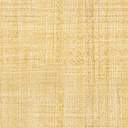 